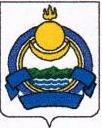 Муниципальное бюджетное общеобразовательное учреждение«Маловская средняя общеобразовательная школа»671521 Республика Бурятия                                         тел. (830153)-55-2-04- директорБаунтовский эвенкийский район                                          (830153)-55-4-53- секретарьп. Маловский ул. Редковского 18                                         E-mail: landin2007s@mail.rumalovsk77@mail.ru________________________________________________________________«27 мая 2022 г.»Информация по подготовке основных документов МБОУ «Маловская СОШ» в рамках готовности к введению обновлённых ФГОС в НОО и ООО.Заместитель директора по УР:______________________/О.М. Киселева/№Наименование нормативного документаДата по графикуРезультат по факту.1УМК учебников для 1 и 5 классовМай 2022Май 20222Информация по обновлению укомплектованности учебной и учебно-методической литературойИюнь-август 2022-3Справка по обеспечению кадровых, финансовых, материально-технических условий реализации ООП НОО и ООО в соответствии с требованиями обновлённых ФГОСКаждый месяц с мая по сентябрь 2022 г.Май 20224Нормативная база ОО:-Положения по рабочей программе;-Приказ по разработке учебных планов по обновленным ФГОС на 2022/2023 уч.г.;-Приказ по утверждению внесения обновлений в нормативные документы ООП НОО и ООО согласно требованиям обновлённого ФГОС;-И другие нормативные документы15.05.202222.05.202203.06.20225Создание штатного расписания на 2022/2023 уч.г.10.06.20226Обновление должностных инструкций работников школы25.08.20227Внесение изменений в ООП НОО и ООО03.06.20228Создание Проекта Учебного плана НОО на 2022/2023 уч.г.Создание Проекта Учебного плана ООО на 2022/2023 уч.г.Сождание Учебного плана СОО на 2022/2023 уч.г.10.06.202210.06.202210.06.20229Рабочие программы по учебным предметам28.08.202210Программа внеурочной деятельности НООПрограмма внеурочной деятельности ООО28.08.202228.08.202211План работы по функциональной грамотности30.05.202230.05.202212Формирование методический групп по шести направлениям формирования функционально грамотности30.05.202213План работы школы на 2022/2023 учебный год28.08.202214План работы ШМО на 2022/2023 учебный год28.08.202215План работы по ВСОКО на 2022/2023 учебный год10.06.202216Модель реализации сетевых форм взаимодействия ОО с другими учреждениями в реализации ООП28.08.202217Кадровое обеспечение:-повышение квалификации;-сформированность системы мониторинга готовности к ФГОС третьего поколения28.08.2022